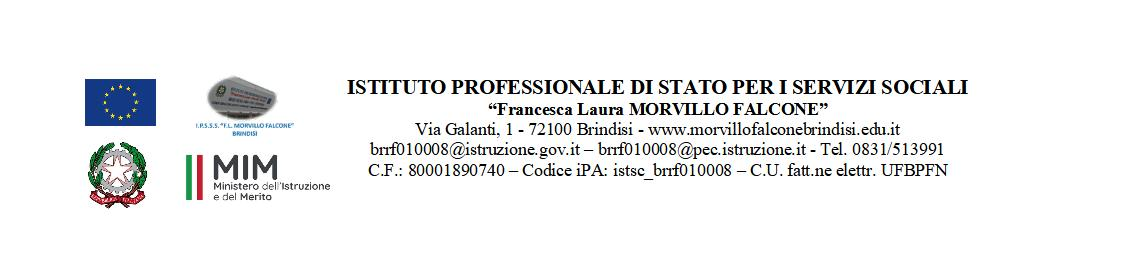 MATERIA: STORIA (ore settimanali: 1).CLASSE: 2 CSSANNO SCOLASTICO: 2023/2024DOCENTE: CORDELLA ANNA MARIA Libro di testo:Gianni Gentile, Luigi Ronca, Guida allo studio della storia Vol. 2 – Editrice La Scuola ARGOMENTIL’Italia antica e l’ascesa di RomaRoma dalla Monarchia alla RepubblicaLa Repubblica alla prova delle armiLa crisi e la fine della RepubblicaAugusto e l’Impero RomanoIl Secolo d’oro dell’imperoIl CristianesimoLa crisi del III Sec e l’Impero romano –CristrianoLa caduta dell’Impero d’OccidenteL’Impero BizantinoL’Islam (Sintesi- Mappe concettuali su  classroom)L’Occidente e l’ascesa del papato: la crisi dell’occidente e il Monachesimo occidentale (Sintesi- Mappe concettuali su  classroom)Il regno dei Longobardi in Italia  (Sintesi- Mappe concettuali su  classroom)Carlo Magno e la Società Feudale  (Sintesi- Mappe concettuali su  classroom) La Docente